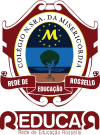 COLÉGIO NOSSA SENHORA DA MISERICÓRDIARio de Janeiro, 6 de abril de 2021.Circular da Direção: 06/2021.Srs Pais e Responsáveis, alunos e educadores do Colégio Nossa Senhora da Misericordia-Reducar -  RJ:A liminar concedida no último domingo, foi cassada, passando a ter eficácia novamente o art. 6° do Decreto Municipal n° 48.706/2021.Em virtude dessa decisão, retornaremos às atividades presenciais (com a possibilidade online) com os segmentos da Educação Infantil, Ensino Fundamental I e Integral, respeitando o limite institucional de 50% de capacidade, de acordo com o Decreto 47.556/2021.Contamos com toda a Comunidade Educativa para a continuidade do cumprimento do Protocolo de segurança e prevenção da Covid 19.As aulas do Ensino Fundamental II e Médio permanecerão exclusivamente na modalidade remota sem previsão de retorno.O Rio de Janeiro encontra-se na fase roxa exigente de cuidados e responsabilidade individual e coletiva .Seguiremos nossas aulas com seriedade e comprometimento com a educação misericordiosa que nos é confiada.Preparados para um novo futuro! Com cuidado, valorização e fé na vida!Atenciosamente Equipe Diretiva